Zeist zondagavond 25 juli 2021 19.00 uurTekst: Mattheus 15: 21-2421 En Jezus vandaar gaande, vertrok naar de delen van Tyrus en Sidon. 22 En zie, een Kananése vrouw uit die landpalen komende, riep tot Hem, zeggende: Heere, Gij Zone Davids, ontferm U mijner; mijn dochter is deerlijk van den duivel bezeten. 23 Doch Hij antwoordde haar niet een woord. En Zijn discipelen tot Hem komende, baden Hem, zeggende: Laat haar van U, want zij roept ons na. 24 Maar Hij antwoordende zeide: Ik ben niet gezonden dan tot de verloren schapen van het huis Israëls. Thema: Bedelen om brood (deel 1). Hoe een moeder naar Jezus gaat:1) Haar woonplaats2) Haar nood3) Haar verwachting4) Haar beproevingLiturgie:Psalm 92: 1, 2Psalm 25: 5Lezen: Mattheus 15: 21-28Psalm 43: 1, 2, 3Psalm 43: 4, 5Psalm 103: 5, 6Citaat: ‘Deze tekst, die zwanger is van vrije genade, vertoont ons een aanmerkelijk wonder. En omdat Christus hier op een verheven wijze werkzaam is en hier ook veel is van Christus' nieuwe schepping, een bloem geplant en bevochtigd door Christus' eigen hand, een sterk geloof in een beproefde vrouw, vereist het een tot oplettendheid en tot een gebogen hart. Want deze tekst roept tot een ieder, die Jezus Christus zoekt: Kom en zie.’ Samuel Rutherford, De beproeving en zegepraal van het geloof.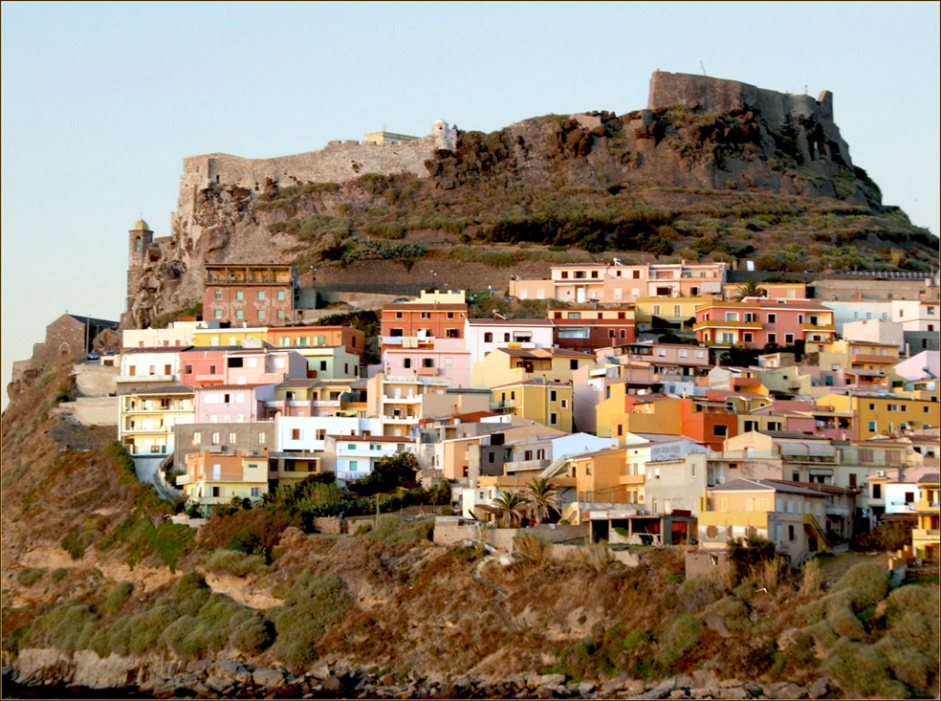 Afbeelding: huidige Tyrus (woonplaats van de Kananese vrouw) aan zee.Gespreksvragen:1. Welke opmerkelijke tegenstelling ziet u/jij tussen Matth 15: 1-20 en het  vervolg (verzen 21-28). Wat heeft ons dat te zeggen?2. De ontmoeting tussen de Kananese vrouw en de Heere Jezus zegt ook alles over het welbehagen van God. Wat? Lees in dit verband eens Dordtse Leerregels hoofdstuk 1, artikel 6-7.3. De vrouw komt met haar nood tot Christus. Waarom zegt dit komen iets over de prediking zoals verwoord in Rom. 19: 17 ‘Zo is dan het geloof uit het gehoor, en het gehoor door het Woord Gods’. Betrek hierbij ook de Dordtse Leerregels hoofdstuk 1, artikel 3.4. Wat zegt de nood van de ziekte van haar dochtertje (bezeten door de duivel) over onze geestelijke nood?6. Waaruit blijkt dat de vrouw verwachting heeft van de Heere Jezus als de beloofde Messias? Is het uitspreken van deze verwachting al ‘geloof’? 5. De Heere Jezus beproeft de vrouw op verschillende manieren en in totaal drie keer. Benoem deze drie beproevingen eens. 6. De Heere Jezus lijkt haar eerst af te wijzen door haar te negeren. Herkent u/je dat: de hemel gesloten en geen antwoord van de Heere ontvangen? 7. Wat kunnen wij leren van deze (schijnbare) afwijzing? Wat zegt de Heidelberg Catechismus hierover in Zondag 5? Waarom leert de Heilige Geest zondaren dat ze de genade niet ‘waard’ zijn?Voor de jongste kinderen:1. Waarom kwam de Kananese vrouw naar de Heere Jezus? Wie was er ziek?2. Waarom heeft de Heere Jezus niet meteen antwoord aan de vrouw gegeven? Antwoord: a) Hij vond de vrouw niet aardig, b) de vrouw had al genoeg gekregen, c) Hij wilde de vrouw beproeven (nagaan of ze zou ‘aanhouden’).3. Wat is dat ‘aanhouden’? Antwoord: dat is blijven bi………………..